                 Esperienze lavorativa• Nome e indirizzo del datore di lavoro        Scuola dell’Arte della Medaglia                                                                      Via Principe Umberto, 4 Roma                  • Tipo di azienda o settore         Istituto Poligrafico e Zecca dello Stato                  • Tipo di impiego                         Modella viventeFormato europeo per il curriculum vitae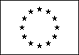 Barbara Umile• Date (da – a)Settembre 2016 Giugno 2017 • Date (da – a)Marzo 2016 giugno 2016• Nome e indirizzo del datore di lavoroScuola D’arte e dei MestieriVia S. Giacomo,11 Roma• Tipo di azienda o settoreScuola D’Arte• Tipo di impiegoModella Vivente• Date (da – a)Settembre 2016 ad oggi –  Settembre 2016    Nome e indirizzo del datore di lavoroArts in Rome• Tipo di azienda o settoreAssociazione Culturale• Tipo di impiegoModella Vivente• Date (da – a)Ottobre 2012 – Giugno2014• Nome e indirizzo del datore di lavoroScuola Internazionale di Comics Circonvallazione Ostiense, 80000154• Tipo di azienda o settoreAccademia delle Arti figurative e Digitali• Tipo di impiegoModella vivente• Date (da – a)Aprile 2009 – Settembre 2011      • Nome e indirizzo del datore di lavoroAccademie De La Grande Chaumiere rue de la Grande Chaumiere 75006 Paris• Tipo di azienda o settoreAtelier di solo disegno dal vero• Tipo di impiegoModella vivente• Date (da – a)Ottobre 2005 – giugno2006      Aprile 2009 – Settembre 2010       Aprile  2010 - Settembre 2010Aprile 2009 – Settembre 2010       Aprile  2010 - Settembre 2010• Nome e indirizzo del datore di lavoro École Supérieure d'art et design3 Rue Javelin Pagnon, 42000 Saint-Étienne, Francia• Tipo di azienda o settoreAccademia d’Arte• Tipo di impiegoModella ViventeModella viventeModella vivente• Date (da – a)Gennaio 2003 – Maggio 2003• Nome e indirizzo del datore di lavoroCité des arts de Chambéry, Jardin du Verney, 73000 Chambéry, Francia• Tipo di azienda o settoreAccademia d’Arte• Tipo di impiegoModella viventeIstruzione e formazione• Date (da – a) Settembre 2001- Luglio 2007 Settembre 2001- Luglio 2007• Nome e tipo di istituto di istruzione o formazioneUniversità degli Studi di Roma  “la Sapienza”  - Facoltà di Scienze Umanistiche
Corso di Laurea in Lettere V.O. Discipline dello spettacolo Università degli Studi di Roma  “la Sapienza”  - Facoltà di Scienze Umanistiche
Corso di Laurea in Lettere V.O. Discipline dello spettacolo • Principali materie / abilità professionali oggetto dello studioLetteratura Italiana,Storia del teatro, Storia e critica del Cinema, Istituzione di Regia, laboratori di teatro, seminari di teatro.Letteratura Italiana,Storia del teatro, Storia e critica del Cinema, Istituzione di Regia, laboratori di teatro, seminari di teatro.• Qualifica conseguitaLaurea quadriennale V.O. in Lettere Discipline dello spettacolo (103/110)Laurea quadriennale V.O. in Lettere Discipline dello spettacolo (103/110)• Date (da – a)Ottobre 2002 - Giugno 2003Ottobre 2002 - Giugno 2003• Nome e tipo di istituto di istruzione o formazioneVincitore di Borsa di mobilità Socrate/Erasmus presso “l’Université di Savoie”, Chambéry (Francia)Vincitore di Borsa di mobilità Socrate/Erasmus presso “l’Université di Savoie”, Chambéry (Francia)• Date (da – a)20042004• Nome e tipo di istituto di istruzione o formazioneConservatorio teatrale diretto da Gianni Diotajuti RomaConservatorio teatrale diretto da Gianni Diotajuti RomaPrima linguaItalianoFrancese• Capacità di letturaBuona• Capacità di scritturaDiscreta• Capacità di espressione oraleBuonaInglese                            • Capacità di letturaScolastica                         • Capacità di scritturaScolastica• Capacità di espressione oraleSufficienteInteressiLettura, Teatro, cinema, arte in generale, cucina. Studio professionale di danza Orientale.Patente o patentiTipo B; automunitaAllegatiIl sottoscritto è a conoscenza che, ai sensi dell’art. 26 della legge 15/68, le dichiarazioni mendaci, la falsità negli atti e l’uso di atti falsi sono puniti ai sensi del codice penale e delle leggi speciali. Inoltre, il sottoscritto autorizza al trattamento dei dati personali, secondo quanto previsto dalla Legge 675/96 del 31 dicembre 1996.